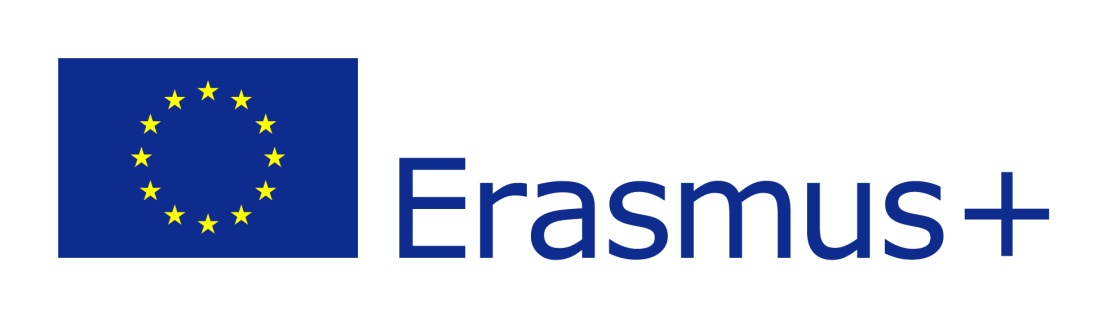 MOVERE, DOCERE, DELECTARE through ReadingWZRUSZAĆ, NAUCZAĆ, BAWIĆ poprzez CzytaniePlan Działań związanych z uczeniem się/nauczaniem/szkoleniami(ang. Transnational learning, teaching and training activities)na lata 2016-2018Opracowanie: Karolina Stanek – szkolny koordynator MDDLp.Termin mobilnościMiejsce spotkaniaC1-C2February/luty 2017‘Welcome to Portugal’ – Mobilność w Portugalii, miasto: Macedo de CavaleirosC3-C4May/maj 2017‘Welcome to Poland’ – Mobilność w Polsce, miasto: LesznoC5-C6October/październik 2017‘Welcome to Turkey’ – Mobilność w Turcji,miasto: AmasyaC7-C8February/luty 2018‘Welcome to Italy’ – Mobilność we Włoszech,miasto: Pescara